ACDIS Educator Chapter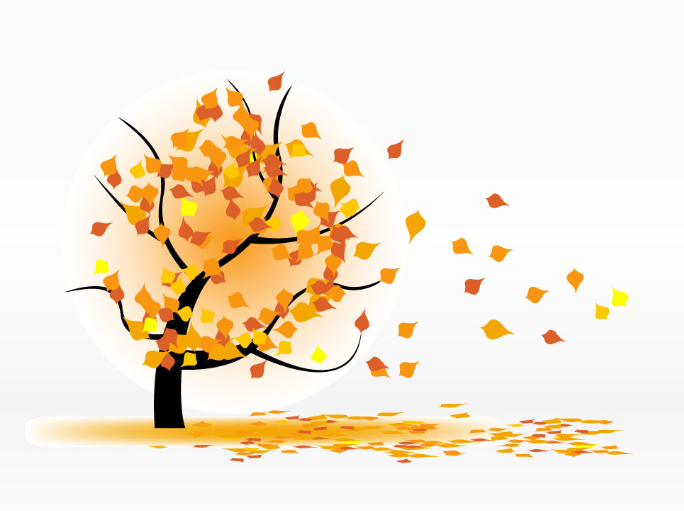 Save the Date!October 24th    	3:00pm-4:00pm ESTCDI Educator “Hot Topics”Round table discussion and networking eventLet’s get together and share some common challenges of theCDI Educator Role and solutions:Orientation“Just in time” requestsBalancing team education and provider educationFlow of contentMonthly Newsletters